Publicado en España el 22/09/2022 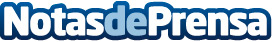 Cómo ser puristas en cosmética natural y no morir en el intento La cosmética natural está copando el sector de la belleza. Su beneficios para la piel han incentivado que cada vez más marcas apuesten por ella, como es el caso de Arganour. Con la diferencia de que esta marca malagueña apuesta desde hace 10 años por ser puristas en la formulación y fabricación de sus cosméticos. Y la pregunta es: ¿Cómo lo consiguen?Datos de contacto:Arganour952 75 05 53Nota de prensa publicada en: https://www.notasdeprensa.es/como-ser-puristas-en-cosmetica-natural-y-no Categorias: Nacional Consumo Belleza http://www.notasdeprensa.es